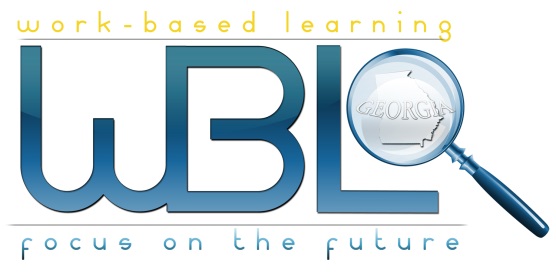 Name:  ______________________________		Employability Skills Area:  Social MediaAssignment Name:   Lady Gaga’s Job Search LessonsDirections: Write a 150 word (minimum) reflection on the article.  See rubric for guidelines for grading purposes.Link to article:  http://comerecommended.com/publish2/4-job-search-lessons-learned-from-lady-gaga/